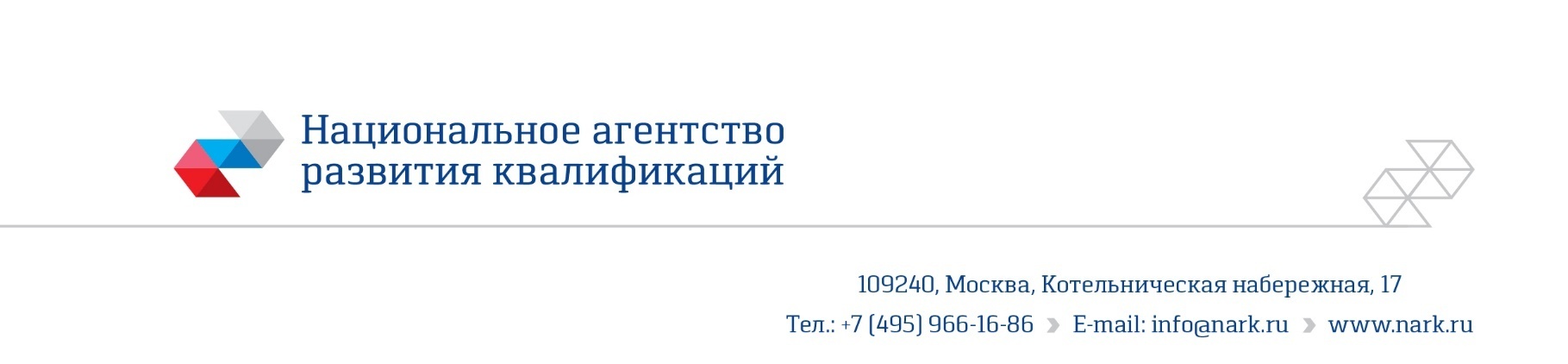 ОЦЕНОЧНОЕ СРЕДСТВОдля оценки квалификацииИзолировщик по теплоизоляции сетей водо- и теплоснабжения (4 уровень квалификации)___________________________________(наименование квалификации)Комплект оценочных средств разработан в рамках Комплекса мероприятий по развитию механизма независимой оценки квалификаций, по созданию и поддержке функционирования базового центра профессиональной подготовки, переподготовки и повышения квалификации рабочих кадров, утвержденного 01 марта 2017 года2017 годСостав комплекта оценочных средствНаименование квалификации и уровень квалификации: Изолировщик по теплоизоляции сетей водо- и теплоснабжения (4 уровень квалификации) (указываются в соответствии с профессиональным стандартом или квалификационными требованиями, установленными федеральными законами и иными нормативными правовыми актами Российской Федерации)2. Номер квалификации:16.08100.05.(номер квалификации в реестре сведений о проведении независимой оценки квалификации)3. Профессиональный стандарт или квалификационные требования, установленные федеральными  законами  и  иными  нормативными  правовыми актами Российской Федерации (далее - требования к квалификации):Работник по гидро- и теплоизоляции сетей водо- и теплоснабжения. Код 16.081. Регистрационный номер 783 Приказ Минтруда России 1068н от 21.12.2015г. (наименование и код профессионального стандарта либо наименование и реквизиты документов, устанавливающих квалификационные требования)4. Вид профессиональной деятельности: Производство изоляционных работ.(по реестру профессиональных стандартов)5. Спецификация заданий для теоретического этапа профессионального экзаменаОбщая   информация   по   структуре   заданий   для   теоретического  этапапрофессионального экзамена:количество заданий с выбором ответа: 29;количество заданий с открытым ответом: 1;количество заданий на установление соответствия: 0;количество заданий на установление последовательности: 2;время выполнения заданий для теоретического этапа экзамена: 1 час 6. Спецификация заданий для практического этапа профессионального экзамена7. Материально-техническое обеспечение оценочных мероприятий:а)  материально-технические  ресурсы  для  обеспечения теоретического этапа профессионального экзамена: Помещение, оборудованное местами для сдачи экзамена (рабочий стол, стул), отвечающее санитарно-гигиеническим требованиям,  требованиям пожарной безопасности и охраны труда;Канцелярские принадлежности (бумага, ручка, линейка, карандаш);Компьютер, принтер, технические средства отображения видеосигнала со съемного носителя;Программное обеспечение – Программно-методический комплекс «Оценка квалификаций»;Требуемая при выполнении заданий нормативная документация: ГОСТ 21.605-82* (СТ СЭВ 5676-86) Сети тепловые (Тепломеханическая часть). Рабочие чертежи;СНиП 41-03-2003 Тепловая изоляция оборудования и трубопроводов;СП 61.13330.2012 Тепловая изоляция оборудования и трубопроводов;СП 71.13330.2017 Изоляционные и отделочные покрытия. Актуализированная редакция СНиП 3.04.01-87;СНиП 12-04-2002 Безопасность труда в строительстве. Часть 2. Строительное производство;Инструкция по капитальному ремонту тепловых сетей. Утверждена Приказом Минжилкомхоза РСФСР от 20 апреля 1985 г.;ТУ 34-38-20118-95 Тепловая изоляция оборудования и трубопроводов тепловых электростанций. Технические условия на капитальный ремонт;РД 34 26.095-91 Инструкция по выполнению тепловой изоляции оборудования и трубопроводов тепловых и атомных электростанций;ТР 129-02 Технические рекомендации по строительству сетей тепловодоснабжения из стальных труб со скорлупкой пенополиуретановой изоляцией в подземных канальных и наземных прокладках;РД 153-39.4-091-01 Инструкция по защите городских подземных трубопроводов от коррозии;ГОСТ 21880-94 Маты прошивные из минеральной ваты теплоизоляционные. Технические условия (с изменением №1);ГОСТ 17139-2000 Стекловолокно. Ровинги. Технические условия;ВСН 438-83 Общие производственные нормы расхода материалов в строительстве. Сборник 22. Теплоизоляционные работы;ВСН 008-88 Ведомственные строительные нормы. Строительство магистральных и промысловых трубопроводов. Противокоррозионная и тепловая изоляция;ЕНиР Сборник Е11. Изоляционные работы;Приказ Министерства здравоохранения и социального развития РФ от 16 июля 2007 г. N 477 «Об утверждении Типовых норм бесплатной выдачи сертифицированных специальной одежды, специальной обуви и других средств индивидуальной защиты работникам, занятым на строительных, строительно-монтажных и ремонтно-строительных работах с вредными и (или)опасными условиями труда, а также выполняемых в особых температурных условиях или связанных с загрязнением»;СанПиН 2.2.3.1384-03. Санитарно-эпидемиологические правила и нормативы;Правила по охране труда в строительстве. Приказ Министерства труда и социальной защиты РФ от 1 июня 2015 года № 336н;Правила противопожарного режима в Российской Федерации Постановление Правительства РФ от 25.04.2012 № 390;Постановления Правительства РФ от 17.02.2014 N 113 О внесении изменений в правила противопожарного режима;СП 12-135-2003 Безопасность труда в строительстве. Отраслевые типовые инструкции по охране труда (ТИ РО-010-2003 Типовая инструкция по охране труда для изолировщика на гидроизоляции, ТИ РО-011-2003 Типовая инструкция по охране труда для изолировщиков на термоизоляции);Инструкция по применению и испытанию средств защиты, используемых в электроустановках Утверждена Приказом Минэнерго от 30.06.2013 № 261 (указаны методики проверки СИЗ и общего пользования) (помещение, инвентарь, компьютерная техника и оргтехника, программное обеспечение, канцелярские принадлежности и другие)б)  материально-технические  ресурсы  для  обеспечения  практического этапа профессионального экзамена: Помещение, оборудованное местами для сдачи экзамена (рабочий стол, стул), отвечающее санитарно-гигиеническим требованиям,  требованиям пожарной безопасности и охраны труда;Канцелярские принадлежности (бумага, ручка, линейка, карандаш);Компьютер, принтер, технические средства отображения видеосигнала со съемного носителя;Программное обеспечение – Программно-методический комплекс «Оценка квалификаций»; (оборудование, инструмент, оснастка, материалы, средства индивидуальной защиты, экзаменационные образцы и другие)8. Кадровое обеспечение оценочных мероприятий: 8.1. Не ниже среднего профессионального образования.8.2. Опыт работы не менее 5 лет в должности и (или) выполнения работ (услуг) по виду профессиональной деятельности, содержащему оцениваемую квалификацию, но не ниже уровня оцениваемой квалификации. 8.3. Подтверждение прохождения обучения по ДПП, обеспечивающим освоение: а) знаний:  НПА в области независимой оценки квалификации и особенности их применения при проведении профессионального экзамена; нормативные правовые акты, регулирующие вид профессиональной деятельности и проверяемую квалификацию; методы оценки квалификации, определенные утвержденным Советом оценочным средством (оценочными средствами); требования и порядок проведения теоретической и практической части профессионального экзамена и документирования результатов оценки;порядок работы с персональными данными и информацией ограниченного использования (доступа); б) умений применять оценочные средства; анализировать полученную при проведении профессионального экзамена информацию, проводить экспертизу документов и материалов; проводить осмотр и экспертизу объектов, используемых при проведении профессионального экзамена; проводить наблюдение за ходом профессионального экзамена; принимать экспертные решения по оценке квалификации на основе критериев оценки, содержащихся в оценочных средствах; формулировать, обосновывать и документировать результаты профессионального экзамена; использовать информационно-коммуникационные технологии и программно-технические средства, необходимые для подготовки и оформления экспертной документации; 8.4. Подтверждение квалификации эксперта со стороны Совета по профессиональным квалификациям - не менее 3-х человек 8.5. Отсутствие ситуации конфликта интереса в отношении конкретных соискателей9.   Требования   безопасности  к  проведению  оценочных  мероприятий  (при необходимости): нет(проведение обязательного инструктажа на рабочем месте и другие)10. Задания для теоретического этапа профессионального экзамена: 1 Выберите все верные варианты ответов2 Выберите один верный вариант ответа3 Выберите все верные варианты ответов4 Вставьте недостающие слова в специальные поля. Записывайте слова в подходящем падеже, роде, числе.5 Выберите один верный вариант ответа6 Выберите все верные варианты ответов7 Выберите все верные варианты ответов8 Выберите все верные варианты ответов9 Установите последовательность. Ответы запишите в виде №-№-№10 Выберите один верный вариант ответа11 Выберите все верные варианты ответов12 Выберите все верные варианты ответов13 Выберите все верные варианты ответов14 Выберите один верный вариант ответа15 Выберите все верные варианты ответов16 Выберите все верные варианты ответов17 Выберите все верные варианты ответов18 Выберите один верный вариант ответа19 Выберите все верные варианты ответов20 Установите последовательность. Ответы запишите в виде №-№-№21 Выберите все верные варианты ответов22 Выберите один верный вариант ответа23 Выберите один верный вариант ответа24 Выберите один верный вариант ответа25 Выберите один верный вариант ответа26 Выберите все верные варианты ответов27 Выберите один верный вариант ответа28 Выберите все верные варианты ответов29 Выберите один верный вариант ответа30 Выберите все верные варианты ответов31 Выберите все верные варианты ответов32 Выберите все верные варианты ответов11.  Критерии  оценки  (ключи  к  заданиям),  правила обработки результатовтеоретического  этапа  профессионального  экзамена  и  принятия  решения  одопуске   (отказе   в  допуске)  к  практическому  этапу  профессиональногоэкзамена: Вариант соискателя формируется из случайно подбираемых заданий в соответствии со спецификацией. Всего 32 задания. Вариант соискателя содержит 32 задания. Баллы, полученные за выполненное задание, суммируются. Максимальное количество баллов – 32. Решение о допуске к практическому этапу экзамена принимается при условии достижения набранной суммы баллов от 26 и более.12. Задания для практического этапа профессионального экзамена:13.  Правила  обработки  результатов  профессионального экзамена и принятиярешения о соответствии квалификации соискателя требованиям к  квалификации:Изолировщик по теплоизоляции сетей водо- и теплоснабжения (4 уровень квалификации)  Положительное  решение о соответствии квалификации соискателя требованиям к квалификации по квалификации Изолировщик по теплоизоляции сетей водо- и теплоснабжения (4 уровень квалификации)  (наименование квалификации)принимается при правильном выполнении 1 (одного) практического задания(указывается, при каких результатах выполнения задания профессиональный экзамен считается пройденным положительно)14.  Перечень  нормативных  правовых  и иных документов, использованных при подготовке комплекта оценочных средств (при наличии): ГОСТ 21.605-82* (СТ СЭВ 5676-86) Сети тепловые (Тепломеханическая часть). Рабочие чертежи;СНиП 41-03-2003 Тепловая изоляция оборудования и трубопроводов;СП 61.13330.2012 Тепловая изоляция оборудования и трубопроводов;СП 71.13330.2017 Изоляционные и отделочные покрытия. Актуализированная редакция СНиП 3.04.01-87;СНиП 12-04-2002 Безопасность труда в строительстве. Часть 2. Строительное производство;Инструкция по капитальному ремонту тепловых сетей. Утверждена Приказом Минжилкомхоза РСФСР от 20 апреля 1985 г.;ТУ 34-38-20118-95 Тепловая изоляция оборудования и трубопроводов тепловых электростанций. Технические условия на капитальный ремонт;РД 34 26.095-91 Инструкция по выполнению тепловой изоляции оборудования и трубопроводов тепловых и атомных электростанций;ТР 129-02 Технические рекомендации по строительству сетей тепловодоснабжения из стальных труб со скорлупкой пенополиуретановой изоляцией в подземных канальных и наземных прокладках;РД 153-39.4-091-01 Инструкция по защите городских подземных трубопроводов от коррозии;ГОСТ 21880-94 Маты прошивные из минеральной ваты теплоизоляционные. Технические условия (с изменением №1);ГОСТ 17139-2000 Стекловолокно. Ровинги. Технические условия;ВСН 438-83 Общие производственные нормы расхода материалов в строительстве. Сборник 22. Теплоизоляционные работы;ВСН 008-88 Ведомственные строительные нормы. Строительство магистральных и промысловых трубопроводов. Противокоррозионная и тепловая изоляция;ЕНиР Сборник Е11. Изоляционные работы;Приказ Министерства здравоохранения и социального развития РФ от 16 июля 2007 г. N 477 «Об утверждении Типовых норм бесплатной выдачи сертифицированных специальной одежды, специальной обуви и других средств индивидуальной защиты работникам, занятым на строительных, строительно-монтажных и ремонтно-строительных работах с вредными и (или)опасными условиями труда, а также выполняемых в особых температурных условиях или связанных с загрязнением»;СанПиН 2.2.3.1384-03. Санитарно-эпидемиологические правила и нормативы;Правила по охране труда в строительстве. Приказ Министерства труда и социальной защиты РФ от 1 июня 2015 года № 336н;Правила противопожарного режима в Российской Федерации Постановление Правительства РФ от 25.04.2012 № 390;Постановления Правительства РФ от 17.02.2014 N 113 О внесении изменений в правила противопожарного режима;СП 12-135-2003 Безопасность труда в строительстве. Отраслевые типовые инструкции по охране труда (ТИ РО-010-2003 Типовая инструкция по охране труда для изолировщика на гидроизоляции, ТИ РО-011-2003 Типовая инструкция по охране труда для изолировщиков на термоизоляции);Инструкция по применению и испытанию средств защиты, используемых в электроустановках Утверждена Приказом Минэнерго от 30.06.2013 № 261 (указаны методики проверки СИЗ и общего пользования)Разделстраница1. Наименование квалификации и уровень квалификации32. Номер квалификации33. Профессиональный стандарт или квалификационные требования, установленные федеральными  законами  и  иными  нормативными  правовыми актами Российской Федерации34. Вид профессиональной деятельности35. Спецификация заданий для теоретического этапа профессионального экзамена36. Спецификация заданий для практического этапа профессионального экзамена77. Материально-техническое обеспечение оценочных мероприятий88. Кадровое обеспечение оценочных мероприятий99. Требования безопасности к проведению оценочных  мероприятий  (при необходимости)1010. Задания для теоретического этапа профессионального экзамена1111. Критерии оценки (ключи к заданиям), правила обработки результатов теоретического  этапа  профессионального экзамена  и принятия решения о допуске (отказе в допуске) к  практическому этапу профессионального экзамена1712. Задания для практического этапа профессионального экзамена1913. Правила обработки результатов профессионального экзамена и принятиярешения о соответствии квалификации соискателя требованиям к  квалификации2114. Перечень нормативных правовых и иных документов, использованных при подготовке комплекта оценочных средств (при наличии)21Знания, умения в соответствии с требованиями к квалификации, на соответствие которым проводится оценка квалификацииКритерии оценки квалификацииТип и № задания 123Знания - Требования охраны труда при проведении работ по теплоизоляции сетей водо- и теплоснабжения
Умения - Оценивать состояние рабочего места на соответствие требованиям охраны труда1 балл за правильное решение каждого задания, максимальный результат – 5 балловВсего 5 заданий, из них:- с выбором ответа №№ 1, 2, 5, 7; 
- с открытым ответом № 4; 
- на установление соответствия - нет;
- на установление последовательности - нет;Знания - Назначение и виды изоляции, применяемой при теплоизоляции сетей водо- и теплоснабжения 
Умения - Проверять и отбраковывать получаемые изоляционные материалы на соответствие заказу и чертежу на выполняемые теплоизоляционные работы1 балл за правильное решение каждого задания, максимальный результат – 2 баллВсего 2 задания, из которых:- с выбором ответа № 16, 23; 
- с открытым ответом - нет; 
- на установление соответствия - нет; 
- на установление последовательности - нет;Знания - Правила чтения чертежей, условных обозначений и технологической документации на выполняемую работу 
Умения - Работать с чертежами, эскизами и технологической документацией на выполняемые теплоизоляционные работы1 балл за правильное решение каждого задания, максимальный результат – 2 баллаВсего 2 задания, из них:- с выбором ответа №№ 3, 6; 
- с открытым ответом - нет; 
- на установление соответствия - нет; 
- на установление последовательности - нет;Знания - Виды производственного брака при проведении теплоизоляционных работ, причины и способы его предупреждения
Умения - Укладывать теплоизоляцию на поверхность трубопроводов с подгонкой по месту и креплением1 балл за правильное решение каждого задания, максимальный результат – 1 баллВсего 1 задание, которое:- с выбором ответа № 8; 
- с открытым ответом - нет; 
- на установление соответствия - нет; 
- на установление последовательности - нет;Знания - Технология и техника изготовления деталей изоляции профильного набора, плит и скорлуп и способы их подгонки в процессе работы
Умения - Выполнять изоляцию плиточными волокнистыми материалами, формованными изделиями, скорлупами, сегментами, трубными секциями и матами1 балл за правильное решение каждого задания, максимальный результат – 1 баллВсего 1 задание, которое:- с выбором ответа № 14; 
- с открытым ответом - нет; 
- на установление соответствия - нет; 
- на установление последовательности - нет;Знания - Назначение и виды изоляции, применяемой при теплоизоляции сетей водо- и теплоснабжения
Умения - Работать с чертежами, эскизами и технологической документацией на выполняемые теплоизоляционные работы1 балл за правильное решение каждого задания, максимальный результат – 2 баллаВсего 2 задания, из них:- с выбором ответа №№ 11, 19; 
- с открытым ответом - нет; 
- на установление соответствия - нет; 
- на установление последовательности - нет;Знания - Виды производственного брака при проведении теплоизоляционных работ, причины и способы его предупреждения
Умения - Проверять и отбраковывать получаемые изоляционные материалы на соответствие заказу и чертежу на выполняемые теплоизоляционные работы1 балл за правильное решение каждого задания, максимальный результат – 1 баллВсего 1 задание, которое:- с выбором ответа № 21; 
- с открытым ответом - нет; 
- на установление соответствия - нет; 
- на установление последовательности - нет;Знания - Технология и техника выполнения работ при теплоизоляции трубопроводов и систем
Умения - Выполнять соединение (наращивание) концов шнура проволокой и обвертывать изолируемую поверхность1 балл за правильное решение каждого задания, максимальный результат – 1 баллВсего 1 задание, которое:- с выбором ответа - нет; 
- с открытым ответом - нет; 
- на установление соответствия - нет; 
- на установление последовательности № 20;Знания - Технология и техника выполнения работ при теплоизоляции трубопроводов и систем
Умения - Укладывать теплоизоляцию на поверхность трубопроводов с подгонкой по месту и креплением1 балл за правильное решение каждого задания, максимальный результат – 3 баллВсего 3 задания, из них:- с выбором ответа №№ 24, 25; 
- с открытым ответом - нет; 
- на установление соответствия - нет; 
- на установление последовательности № 9;Знания - Технология и техника напыления пенополиуретана
Умения - Выполнять изоляцию сложных поверхностей методом напыления пенополиуретана1 балл за правильное решение каждого задания, максимальный результат – 1 баллВсего 1 задание, которое:- с выбором ответа № 26; 
- с открытым ответом - нет; 
- на установление соответствия - нет; 
- на установление последовательности  - нет;Знания - Виды назначение и способы нанесения шпатлевки в зависимости от применяемых теплоизоляционных материалов
Умения - Наносить вручную раствор на поверхность теплоизоляции с последующим выравниванием поверхности1 балл за правильное решение каждого задания, максимальный результат – 2 баллВсего 2 задания, из них:- с выбором ответа №№ 27, 28; 
- с открытым ответом - нет; 
- на установление соответствия - нет; 
- на установление последовательности - нет;Знания - Правила чтения чертежей, условных обозначений и технологической документации на выполняемую работу по ремонту (восстановлению) теплоизоляции сетей водо- и теплоснабжения
Умения - Работать с чертежами, эскизами и технологической документацией на выполняемые работы по ремонту (восстановлению) теплоизоляции сетей водо- и теплоснабжения1 балл за правильное решение каждого задания, максимальный результат – 3 баллВсего 3 задания, из них:- с выбором ответа №№ 10, 15, 17; 
- с открытым ответом - нет; 
- на установление соответствия - нет; 
- на установление последовательности - нет;Знания - Технология и техника подгонки деталей изоляции профильного набора, плит и скорлуп в процессе работ по ремонту (восстановлению) теплоизоляции сетей водо- и теплоснабжения
Умения - Выполнять ремонт теплоизоляции плиточными, волокнистыми материалами, формованными изделиями, скорлупами, сегментами, трубными секциями и матами1 балл за правильное решение каждого задания, максимальный результат – 3 баллаВсего 3 задания, из них:- с выбором ответа №№ 12, 18, 22; 
- с открытым ответом - нет; 
- на установление соответствия - нет; 
- на установление последовательности - нет;Знания - Технология и техника крепления устанавливаемой теплоизоляции
Умения - Укладывать теплоизоляцию на поверхность трубопроводов с подгонкой по месту и креплением1 балл за правильное решение каждого задания, максимальный результат – 2 баллаВсего 2 задания, из них:- с выбором ответа №№ 30, 31; 
- с открытым ответом - нет; 
- на установление соответствия - нет; 
- на установление последовательности - нет;Знания - Технология и техника проведения ремонта теплоизоляции сложных поверхностей методом напыления пенополиуретана
Умения - Выполнять ремонт теплоизоляции сложных поверхностей методом напыления пенополиуретана1 балл за правильное решение каждого задания, максимальный результат – 1 баллВсего 1 задание, которое:- с выбором ответа № 32; 
- с открытым ответом - нет; 
- на установление соответствия - нет; 
- на установление последовательности  - нет;Знания - Виды, назначение и способы нанесения шпатлевки в зависимости от применяемых изоляционных материалов
Умения - Наносить вручную раствор на поверхность изоляции с последующим выравниванием поверхности1 балл за правильное решение каждого задания, максимальный результат – 1 баллВсего 1 задание, которое:- с выбором ответа № 13; 
- с открытым ответом - нет; 
- на установление соответствия - нет; 
- на установление последовательности  - нет;Знания - Виды, назначение и способы нанесения шпатлевки в зависимости от применяемых изоляционных материалов
Умения - Выполнять покраску, шпатлевание, оклеивание специальными материалами восстановленных теплоизолированных поверхностей1 балл за правильное решение каждого задания, максимальный результат – 1 баллВсего 1 задание, которое:- с выбором ответа № 29; 
- с открытым ответом - нет; 
- на установление соответствия - нет; 
- на установление последовательности  - нет;Трудовые функции, трудовые действия, умения в соответствии с требованиями к квалификации, на соответствие которым проводится оценка квалификацииКритерии оценки квалификацииТип и № задания123Трудовая функция:Выполнение работ по теплоизоляции криволинейных участков и фасонных частей трубопроводов сетей водо- и теплоснабженияТрудовое действие:
Изучение чертежей, эскизов и технологической документации на выполняемые работы по теплоизоляции сетей водо- и теплоснабженияТрудовое умение:Работать с чертежами, эскизами и технологической документацией на выполняемые теплоизоляционные работыПисьменные ответы на поставленные вопросы в соответствии с Технологической картой 118-05 ТК «Технологическая карта на монтаж внутриквартального теплопровода в непроходном канале»
Критериальное значение – Да / НетЗадание на выполнение трудовых функций, трудовых действий в модельных условиях № 1Трудовая функция: Выполнение работ по теплоизоляции криволинейных участков и фасонных частей трубопроводов сетей водо- и теплоснабженияТрудовое действие: Выполнение оштукатуривания поверхности изоляции криволинейных участков вручную асбестоцементным или цементно-песчаным раствором без отделки и с отделкойСоблюдение технологии в соответствии с РД 34 26.095-91 «Инструкция по выполнению тепловой изоляции оборудования и трубопроводов тепловых и атомных электростанций», как следствие получение результата – оштукатуренной поверхности трубопроводаЗащита портфолио №1, содержащего демонстрацию  выполнения трудового действия на реальном производственном объектеПри нарушении каких правил техники безопасности изолировщики НЕ должны приступать к выполнению работ?При нарушении каких правил техники безопасности изолировщики НЕ должны приступать к выполнению работ?При нарушении каких правил техники безопасности изолировщики НЕ должны приступать к выполнению работ?1неисправность технологической оснастки2неисправность средств защиты и инструмента3наличие помех на рабочем месте 4недостаточная освещенность рабочего места5загроможденность рабочего местаКакой документ является разрешительным для выполнения теплоизоляционных работ у действующего оборудования и аппаратов, находящихся под давлением?Какой документ является разрешительным для выполнения теплоизоляционных работ у действующего оборудования и аппаратов, находящихся под давлением?Какой документ является разрешительным для выполнения теплоизоляционных работ у действующего оборудования и аппаратов, находящихся под давлением?1наряд-допуск или специальное письменное разрешение2договор выполнения работ3разрешение органа технического надзораНа соответствие каким документам проходят проверку принимаемые в монтаж трубы, секции и узлы трубопроводов, оборудования, других изделий и материалов?На соответствие каким документам проходят проверку принимаемые в монтаж трубы, секции и узлы трубопроводов, оборудования, других изделий и материалов?На соответствие каким документам проходят проверку принимаемые в монтаж трубы, секции и узлы трубопроводов, оборудования, других изделий и материалов?1спецификациям2требованиям стандартов3техническим условиям4условиям договоров поставкиПроведение работ предстоит выполнять в траншее (котловане). Работник может туда попасть, используя только ___________________. Какой документ является разрешительным на выполнение теплоизоляционных работ на горячих поверхностях оборудования и трубопроводов с установившимся режимом работы в случае необходимости?Какой документ является разрешительным на выполнение теплоизоляционных работ на горячих поверхностях оборудования и трубопроводов с установившимся режимом работы в случае необходимости?Какой документ является разрешительным на выполнение теплоизоляционных работ на горячих поверхностях оборудования и трубопроводов с установившимся режимом работы в случае необходимости?1акт-допуск2наряд-допуск3договор выполнения работ4разрешение органа технического надзораЧто должно быть включено в состав рабочей документации по тепловой изоляции, принимаемой в производство?Что должно быть включено в состав рабочей документации по тепловой изоляции, принимаемой в производство?Что должно быть включено в состав рабочей документации по тепловой изоляции, принимаемой в производство?1основной комплект рабочих чертежей теплоизоляционных конструкций2техномонтажную ведомость3спецификацию оборудования4паспорт объектаКакие требования безопасности обязаны выполнять изолировщики при приготовлении и использовании заливочного или напыляемого пенополиуретана или аналогичных утеплителей?Какие требования безопасности обязаны выполнять изолировщики при приготовлении и использовании заливочного или напыляемого пенополиуретана или аналогичных утеплителей?Какие требования безопасности обязаны выполнять изолировщики при приготовлении и использовании заливочного или напыляемого пенополиуретана или аналогичных утеплителей?1подогревать компоненты следует без применения открытого огня2исключить возможность попадания пенополиуретана на кожный покров при его нанесении или заливке3запрещается курение или пользование открытым огнем в радиусе 25 м от места работы4для нейтрализации кислоты, попавшей на кожу, применять раствор содыКакое повреждение швов в матах прошивных из минеральной ваты НЕ допускается?Какое повреждение швов в матах прошивных из минеральной ваты НЕ допускается?Какое повреждение швов в матах прошивных из минеральной ваты НЕ допускается?1разрыв более чем двух смежных стежков в одном шве2разрыв стежков в двух смежных швах мата3роспуск швов на концах матов4неровность шваКакой последовательный состав работ при изоляции трубопроводов полотном холстопрошивным стекловолокнистым?Какой последовательный состав работ при изоляции трубопроводов полотном холстопрошивным стекловолокнистым?Какой последовательный состав работ при изоляции трубопроводов полотном холстопрошивным стекловолокнистым?1размотка рулона и резка его на полотнища2свертывание полотнищ в пакеты до заданной толщины изоляции в восемь-десять слоев3укладка пакетов на изолируемую поверхность трубопроводов с подгонкой по месту4сшивка полотнищ стеклонитью и крепление проволочными кольцамиКакой принимается толщина тепловой изоляции перекладываемого теплопровода?Какой принимается толщина тепловой изоляции перекладываемого теплопровода?Какой принимается толщина тепловой изоляции перекладываемого теплопровода?1с действующими нормами тепловых потерь2не менее проектной величины3с действующими нормами тепловых потерь, но не менее проектной величиныКакие изоляционные материалы на поверхность и фасонные части трубопроводов укладываются навивкой по спирали?Какие изоляционные материалы на поверхность и фасонные части трубопроводов укладываются навивкой по спирали?Какие изоляционные материалы на поверхность и фасонные части трубопроводов укладываются навивкой по спирали?1холст стекловолокнистый2минераловатные шнуры3асбопухшнур4асбестовые шнуры5жгуты из стеклянного волокнаУкажите способы укладки скорлуп и цилиндров минераловатных на связках по поверхности трубопровода?Укажите способы укладки скорлуп и цилиндров минераловатных на связках по поверхности трубопровода?Укажите способы укладки скорлуп и цилиндров минераловатных на связках по поверхности трубопровода?1в один слой со смещением поперечных швов2в два слоя со смещением поперечных швов3в один слой без смещения поперечных швов4в два слоя без смещения поперечных швовКакие действия входят в состав работ при оштукатуривании поверхности изоляции вручную с отделкой?Какие действия входят в состав работ при оштукатуривании поверхности изоляции вручную с отделкой?Какие действия входят в состав работ при оштукатуривании поверхности изоляции вручную с отделкой?1нанесение раствора2выравнивание3затирка4грунтовкаДля поверхностей с каким диапазоном температур НЕ допускается применение однослойной конструкции из жестких формованных теплоизоляционных изделий?Для поверхностей с каким диапазоном температур НЕ допускается применение однослойной конструкции из жестких формованных теплоизоляционных изделий?Для поверхностей с каким диапазоном температур НЕ допускается применение однослойной конструкции из жестких формованных теплоизоляционных изделий?1отрицательные до 0°С2от +1°С до +150°С3от +150°С до +250°С4свыше +250°СНа основе каких чертежей составляется проект капитального ремонта теплосети закрытым способом?На основе каких чертежей составляется проект капитального ремонта теплосети закрытым способом?На основе каких чертежей составляется проект капитального ремонта теплосети закрытым способом?1конструкции прокладки2плана трассы с нанесенными подземными коммуникациями3профиля трассы4обновленной топографической съемкиПрименение каких теплоизоляционных материалов НЕ допускается для трубопроводов подземной канальной прокладки?Применение каких теплоизоляционных материалов НЕ допускается для трубопроводов подземной канальной прокладки?Применение каких теплоизоляционных материалов НЕ допускается для трубопроводов подземной канальной прокладки?1асбестосодержащая мастичная изоляция2изделия известково-кремнеземистые3изделия перлитоцементные4изделия совелитовые5изделия пенополиуретановыеЧто должны обеспечивать материалы для теплоизоляционных конструкций?Что должны обеспечивать материалы для теплоизоляционных конструкций?Что должны обеспечивать материалы для теплоизоляционных конструкций?1тепловой поток согласно заданному технологическому режиму2исключение выделения в процессе эксплуатации вредных веществ в количествах, превышающих предельно допустимые концентрации3исключение выделения в процессе эксплуатации бактерий, вирусов и грибков4исключение коррозии металла изолируемого объектаКак обрабатываются швы в однослойных теплоизоляционных конструкциях из жесткоформованных изделий, укладываемых на изолируемые трубопроводы?Как обрабатываются швы в однослойных теплоизоляционных конструкциях из жесткоформованных изделий, укладываемых на изолируемые трубопроводы?Как обрабатываются швы в однослойных теплоизоляционных конструкциях из жесткоформованных изделий, укладываемых на изолируемые трубопроводы?1заполняются мастикой продольные швы, поперечные оборачиваются стеклотканью2заполняются мастикой продольные и поперечные швы3заполняются мастикой продольные швы, на поперечные наносится штукатурка и окраскаКакие шнуры относятся к теплоизоляционным?Какие шнуры относятся к теплоизоляционным?Какие шнуры относятся к теплоизоляционным?1ровинг2минераловатный3асбестовый4базальтовый5вспененныйКакой последовательный состав работ при изоляции трубопроводов теплоизоляционными шнурами?Какой последовательный состав работ при изоляции трубопроводов теплоизоляционными шнурами?Какой последовательный состав работ при изоляции трубопроводов теплоизоляционными шнурами?1закрепление концов шнура на изолированной поверхности проволокой2резка шнура и обертывание поверхности3соединение (наращивание) концов шнура проволокой4выравнивание поверхности изоляции легкой подбивкойКакие пороки внешнего вида НЕ допускаются в стекловолокне?Какие пороки внешнего вида НЕ допускаются в стекловолокне?Какие пороки внешнего вида НЕ допускаются в стекловолокне?1ярко выраженная разнооттеночность2масляные пятна, грязь3осыпающиеся и деформированные единицы продукции4повреждения в торцах5нчаличие петель, не затрудняющие размоткуКаким должен быть уклон плавного перехода от неразбираемого участка к восстанавливаемому при отсутствии необходимых типоразмеров жесткоформованных теплоизоляционных материалов?Каким должен быть уклон плавного перехода от неразбираемого участка к восстанавливаемому при отсутствии необходимых типоразмеров жесткоформованных теплоизоляционных материалов?Каким должен быть уклон плавного перехода от неразбираемого участка к восстанавливаемому при отсутствии необходимых типоразмеров жесткоформованных теплоизоляционных материалов?11:121:531:1041:15При каком виде прокладки трубопровода НЕ допускается применение металлического листа для покровного слоя?При каком виде прокладки трубопровода НЕ допускается применение металлического листа для покровного слоя?При каком виде прокладки трубопровода НЕ допускается применение металлического листа для покровного слоя?1надземном2наземном3подземномКакой каркас должен быть установлен на поверхности изоляции из минераловатных плит и прошивных матов без обкладок при наличии металлического защитного кожуха?Какой каркас должен быть установлен на поверхности изоляции из минераловатных плит и прошивных матов без обкладок при наличии металлического защитного кожуха?Какой каркас должен быть установлен на поверхности изоляции из минераловатных плит и прошивных матов без обкладок при наличии металлического защитного кожуха?1из стальной плетёной одинарной сетки2из проволочной кручёной сетки с шестигранными ячейками3из щелевой сетки из колосников фасонного сечения4из сборной, предварительно деформированной проволокиКакие требования предъявляются к монтажу волокнистых материалов на изолируемую поверхность?Какие требования предъявляются к монтажу волокнистых материалов на изолируемую поверхность?Какие требования предъявляются к монтажу волокнистых материалов на изолируемую поверхность?1укладываются насухо2укладываются насухо, изделия уплотняются3укладываются насухо, изделия разрыхляютсяДля снижения пожарной опасности трубных конструкций в пенополиуретановой изоляции следует устраивать рассечки из негорючих материалов. Какие из предложенных материалов могут быть использованы?Для снижения пожарной опасности трубных конструкций в пенополиуретановой изоляции следует устраивать рассечки из негорючих материалов. Какие из предложенных материалов могут быть использованы?Для снижения пожарной опасности трубных конструкций в пенополиуретановой изоляции следует устраивать рассечки из негорючих материалов. Какие из предложенных материалов могут быть использованы?1стекловата2минвата3стеклоперлит4цементоперлитКакую толщину составляет штукатурный слой асбоцементного раствора по волокнистым материалам?Какую толщину составляет штукатурный слой асбоцементного раствора по волокнистым материалам?Какую толщину составляет штукатурный слой асбоцементного раствора по волокнистым материалам?110 мм220 мм330 мм450 ммКаким образом происходит наклеивание рулонных материалов снаружи штукатурного асбоцементного слоя?Каким образом происходит наклеивание рулонных материалов снаружи штукатурного асбоцементного слоя?Каким образом происходит наклеивание рулонных материалов снаружи штукатурного асбоцементного слоя?1внахлестку на 20 см в поперечных стыках2внахлестку на 10 см в продольных стыках3стыковкой на 20 см в поперечных стыках4стыковкой на 10 см в продольных стыкахДля каких объектов при применении штукатурных защитных покрытий следует предусматривать оклейку штукатурного защитного покрытия с последующей окраской?Для каких объектов при применении штукатурных защитных покрытий следует предусматривать оклейку штукатурного защитного покрытия с последующей окраской?Для каких объектов при применении штукатурных защитных покрытий следует предусматривать оклейку штукатурного защитного покрытия с последующей окраской?1с высокими температурами2подвергающихся вибрации3с низкими температурами4труднодоступныхГде должны быть расположены объекты, на которых допускается НЕ предусматривать покровный слой в теплоизоляционных конструкциях на основе изделий из волокнистых материалов с покрытием из алюминиевой фольги или стеклоткани (стеклохолста, стеклорогожи)?Где должны быть расположены объекты, на которых допускается НЕ предусматривать покровный слой в теплоизоляционных конструкциях на основе изделий из волокнистых материалов с покрытием из алюминиевой фольги или стеклоткани (стеклохолста, стеклорогожи)?Где должны быть расположены объекты, на которых допускается НЕ предусматривать покровный слой в теплоизоляционных конструкциях на основе изделий из волокнистых материалов с покрытием из алюминиевой фольги или стеклоткани (стеклохолста, стеклорогожи)?1в помещениях2в тоннелях3в подвалах зданий4на чердаках зданий5при канальной прокладке трубопроводов6при бесканальной прокладке трубопроводовВ каком случае следует изолировать арматуру, фланцевые соединения, люки и компенсаторы трубопроводов?В каком случае следует изолировать арматуру, фланцевые соединения, люки и компенсаторы трубопроводов?В каком случае следует изолировать арматуру, фланцевые соединения, люки и компенсаторы трубопроводов?1при консервации трубопровода2при изолировании оборудования или трубопровода, на котором они установлены3при проведении испытанийПри восстановлении разобранного участка, выполняемого методом напыления, наличие каких дефектов НЕ допускается?При восстановлении разобранного участка, выполняемого методом напыления, наличие каких дефектов НЕ допускается?При восстановлении разобранного участка, выполняемого методом напыления, наличие каких дефектов НЕ допускается?1пустоты2трещины3неровности№заданияПравильные варианты ответа, модельные ответы и (или) критерии оценкиВес или баллы, начисляемые за правильно выполненное задание1,2,3,4,51111,2,31приставную инвентарную лестницу1111,2,311,2,3,411,2,311-2-3-41311,2,3,4,511,211,2,31411,2,311,2,3,411,2,3,41211,2,3,411-2-3-411,2,3,41313121211,2,3,41211,21211,2,3,4,51211,2,31ЗАДАНИЕ НА ВЫПОЛНЕНИЕ ТРУДОВЫХ ФУНКЦИЙ, ТРУДОВЫХ ДЕЙСТВИЙ В РЕАЛЬНЫХ ИЛИ МОДЕЛЬНЫХ УСЛОВИЯХ №1Типовое задание: Ознакомиться с Технологической картой на монтаж внутриквартального теплопровода в непроходном канале 118-05 ТК.Письменно ответить на поставленные вопросы:Минимальное количество слоев при использовании кремнийорганического, битумокаучукового или эпоксидного покрытия.Толщина защитного покрытия при использовании кремнийорганического материала.Толщина защитного покрытия при использовании битумокаучукового или эпоксидного материала.Инструменты для нанесения вышеуказанных материалов.Требования к монтажу скорлуп пенополиуретановых.Условия выполнения задания1. Место (время) выполнения задания:
помещение, оборудованное местами для экзаменуемых - рабочий стол, стул, канцелярскими принадлежностями (бумага, ручка), компьютером, принтером.
2. Максимальное время выполнения задания: 20 мин.3. Вы можете воспользоваться (указать используемое оборудование (инвентарь), расходные материалы, литературу и другие источники, информационно-коммуникационные технологии  и проч.):
Технологическая карта 118-05 ТК «Технологическая карта на монтаж внутриквартального теплопровода в непроходном канале»ЗАДАНИЕ ДЛЯ ОФОРМЛЕНИЯ ПОРТФОЛИО №1Обобщенная трудовая функция: Выполнение работ по теплоизоляции криволинейных участков и фасонных частей трубопроводов сетей водо- и теплоснабженияТрудовое действие: Выполнение оштукатуривания поверхности изоляции криволинейных участков вручную асбестоцементным или цементно-песчаным раствором без отделки и с отделкойТиповое задание: Соберите, оформите и представьте портфолио работы, отражающей выполнение трудовых функций, соответствующих квалификации Изолировщик по теплоизоляции сетей водо- и теплоснабжения (4 уровень квалификации)  - Произвести оштукатуривание поверхности изолируемого трубопровода готовым асбестоцементным раствором без отделки по установленному каркасу из металлической плетеной сетки. Длина участка – не менее 3 метров.Требования к структуре и оформлению портфолио: видеозапись выполнения трудового действия на реальном производственном объекте в форматах .avi или .mkv. Видеозапись предоставляется без звукового сопровождения, с реальной скоростью записи и воспроизведения. Не допускается монтаж отдельных сцен – выполнение трудового действия должно быть показано непрерывно в реальном хронометраже. Запись должна включать демонстрацию рабочего места соискателя, его личностную идентификацию, давать однозначную информацию об использовании экзаменуемым средств индивидуальной защиты и спецодежды. Также должна быть обеспечена возможность идентификации оборудования и заполняемых соискателем документов.В процессе воспроизведения видеозаписи, экзаменуемый поясняет комиссии выполняемые операции в составе трудового действия.        Типовые вопросы для собеседования по материалам портфолио:Температура окружающего воздуха?Какой инвентарь применяете – название?Какие будут действия при появлении на поверхности штукатурки трещин?Положительное решение о соответствии квалификации соискателя положениям профессионального стандарта в части трудовой функции «Выполнение работ по теплоизоляции криволинейных участков и фасонных частей трубопровода водо- и теплоснабжения»  принимается при условии соответствия технологии и действий, продемонстрированных в портфолио, требованиям нормативных документов, развернутых ответах на вопросы комиссии. 